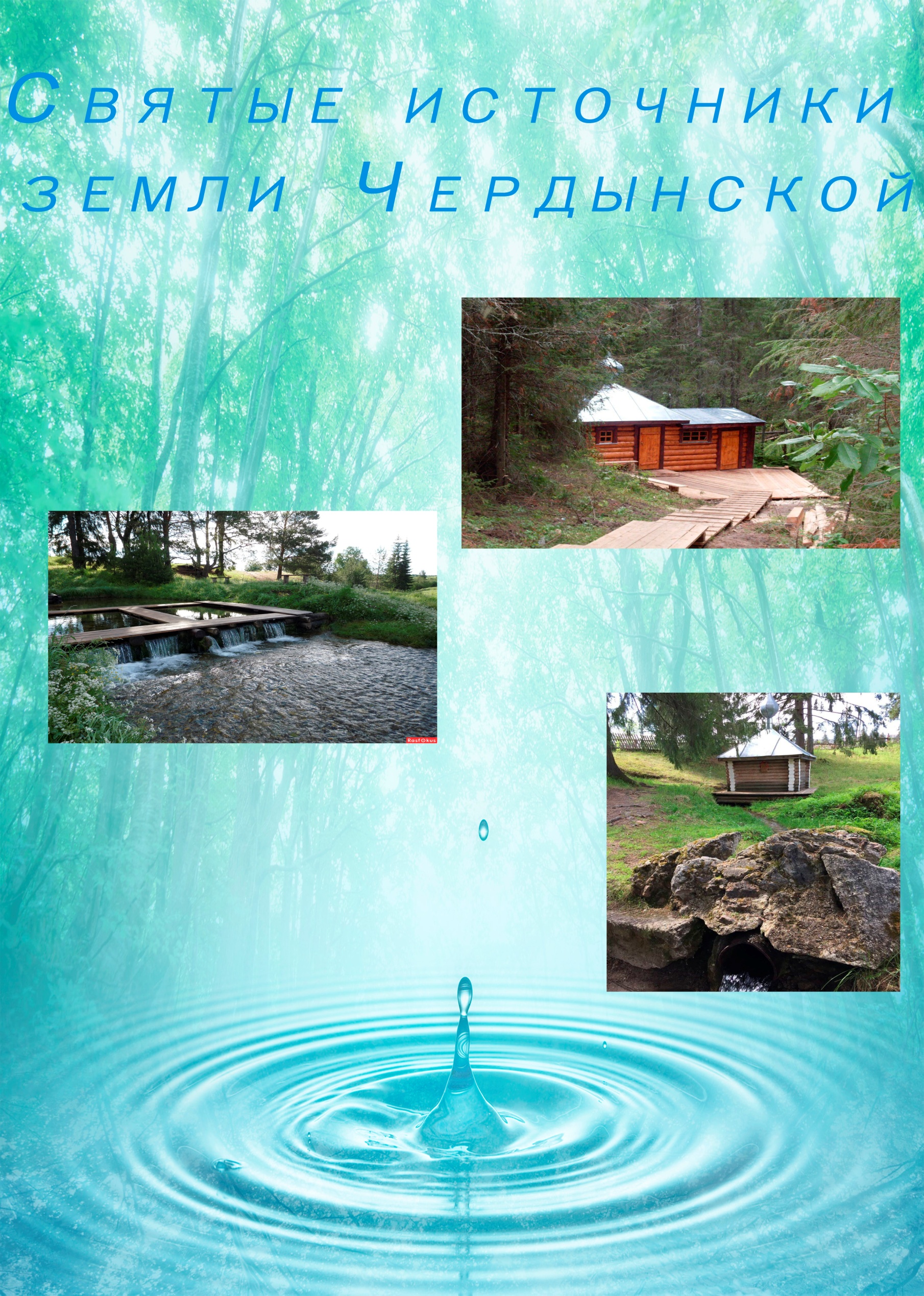 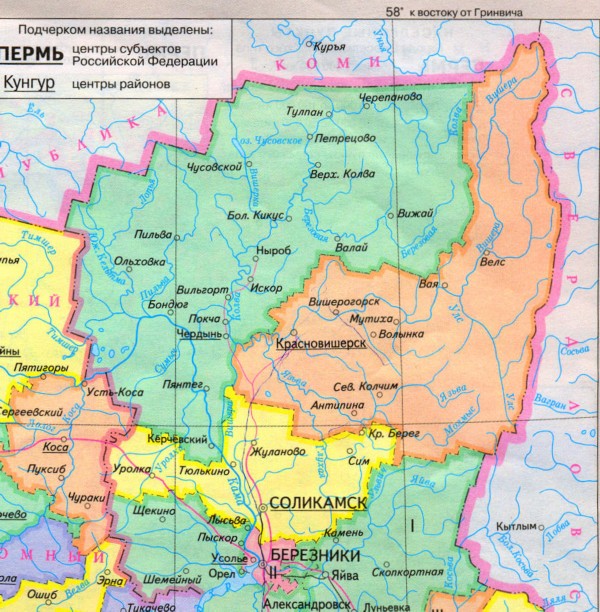 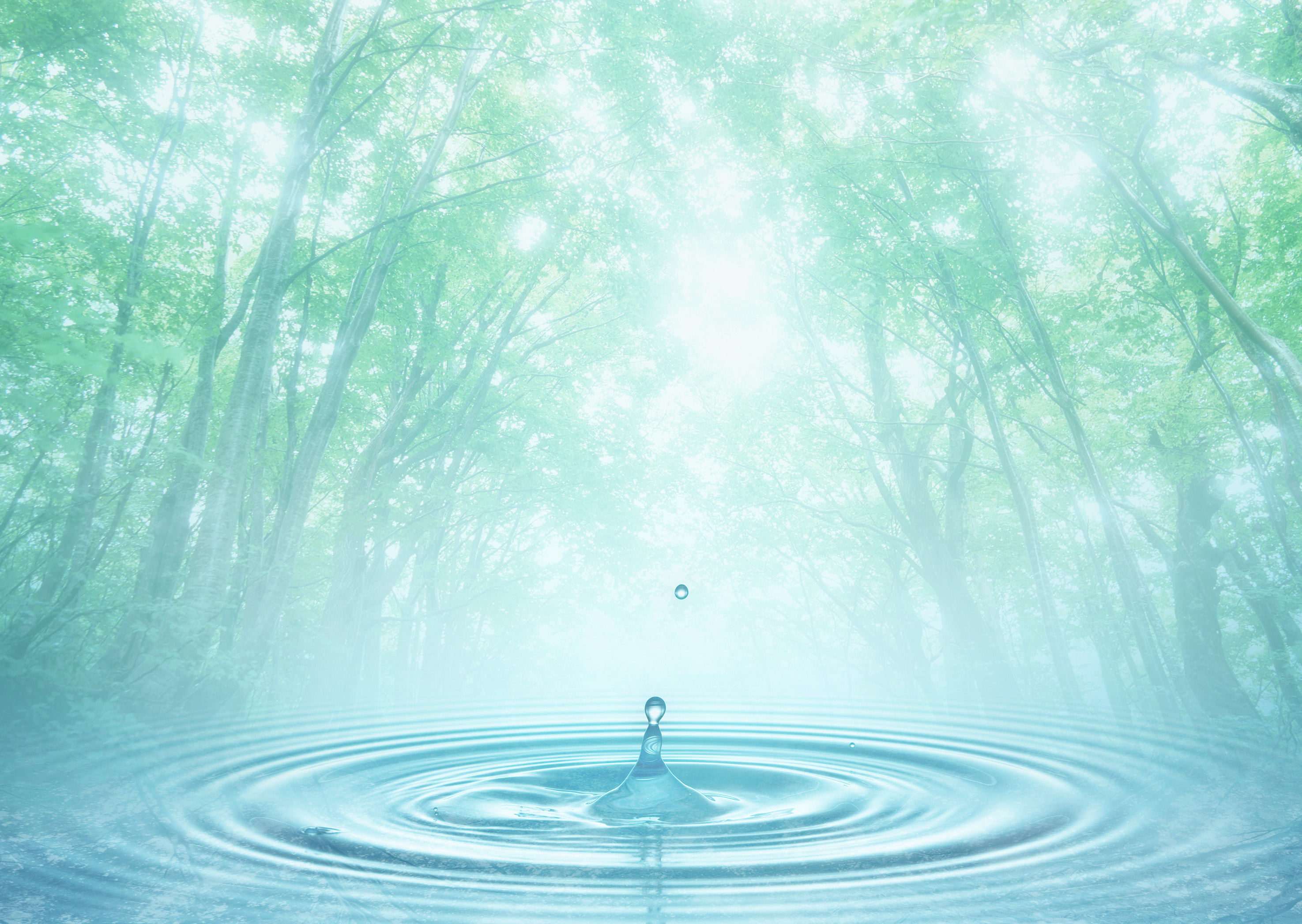 П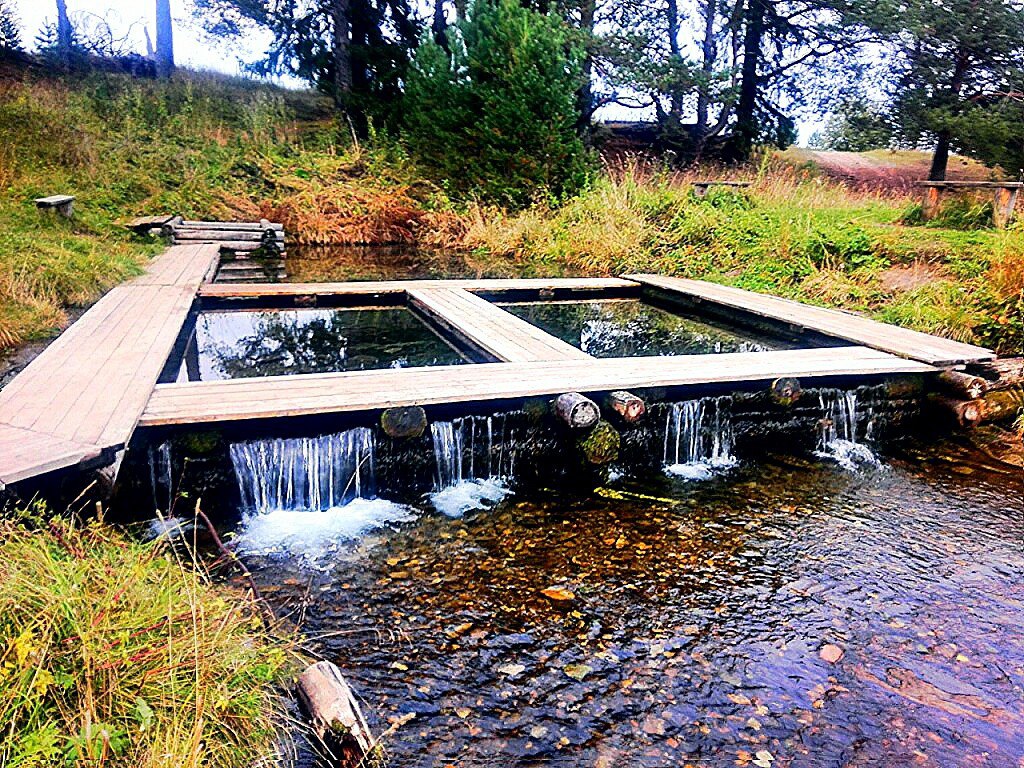 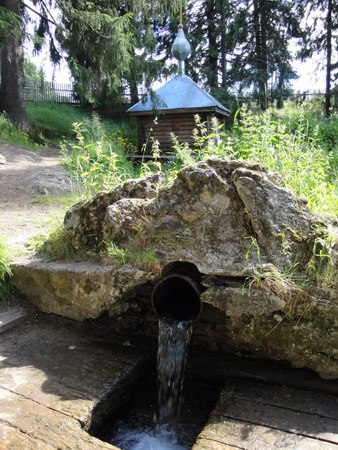 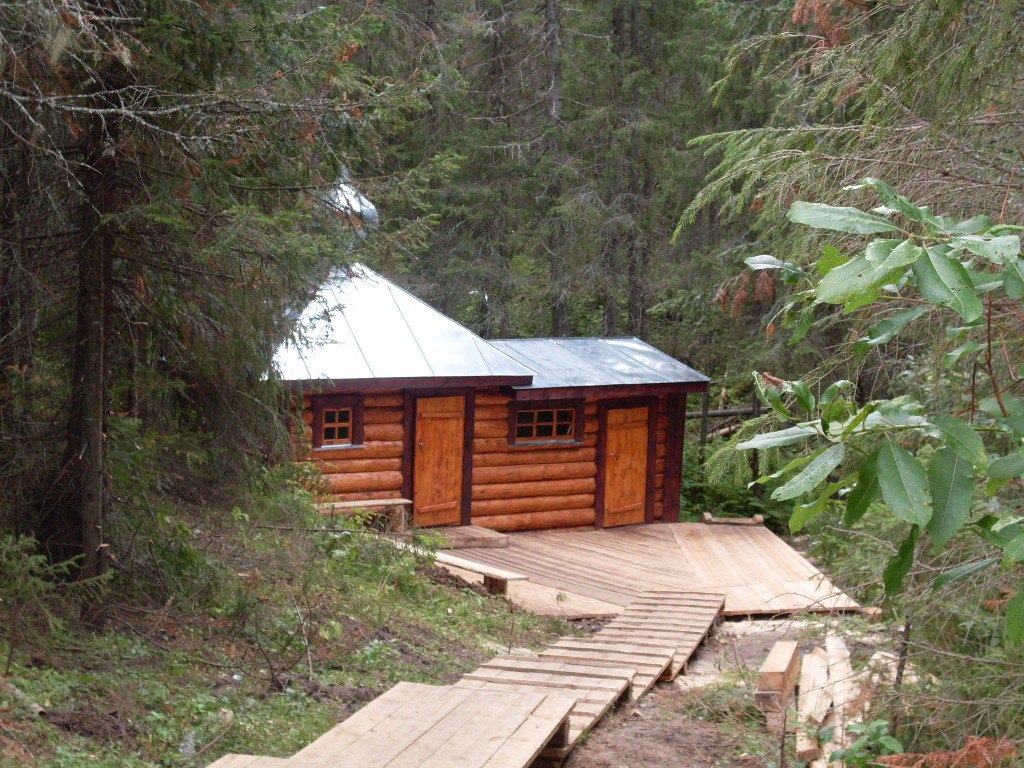 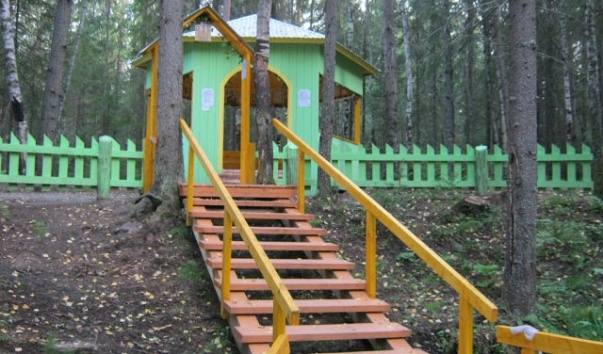 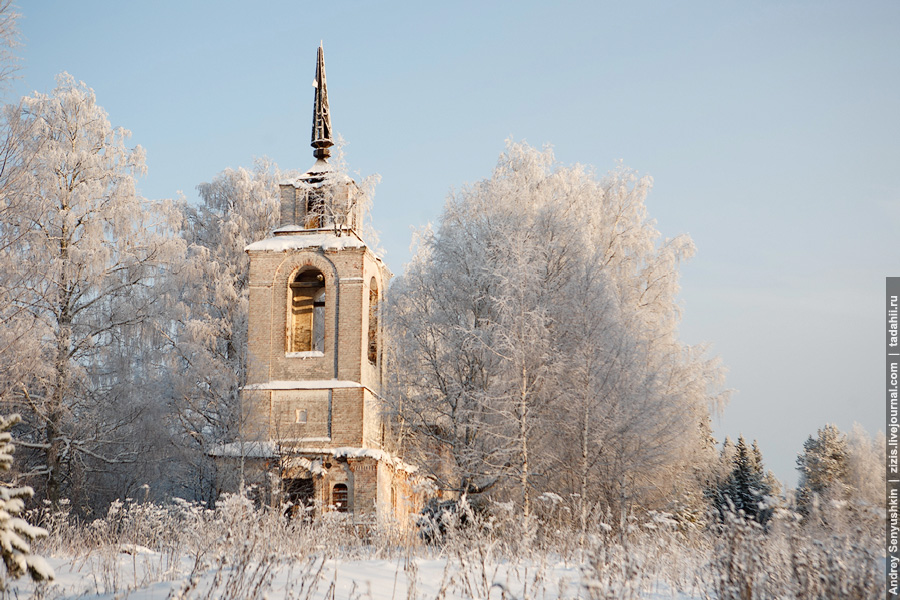 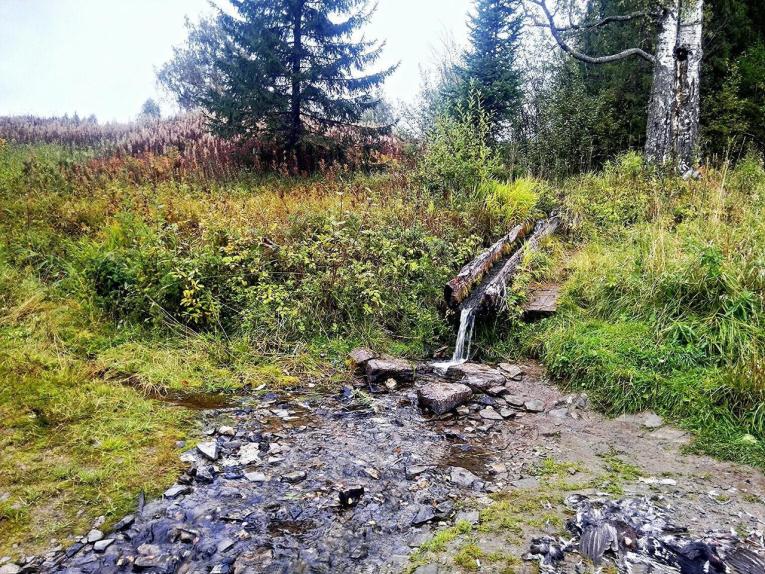 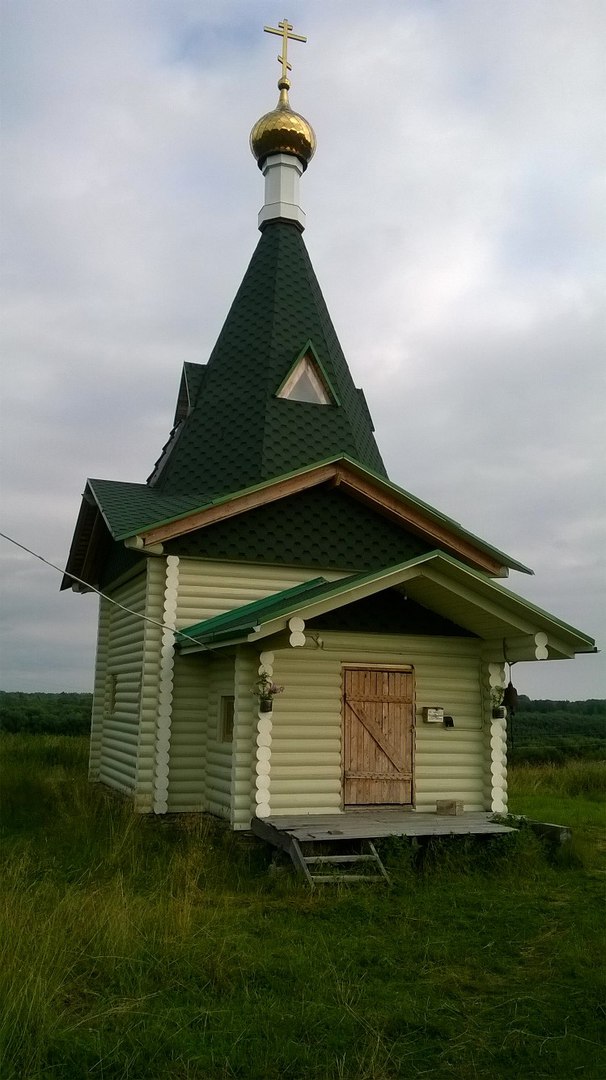 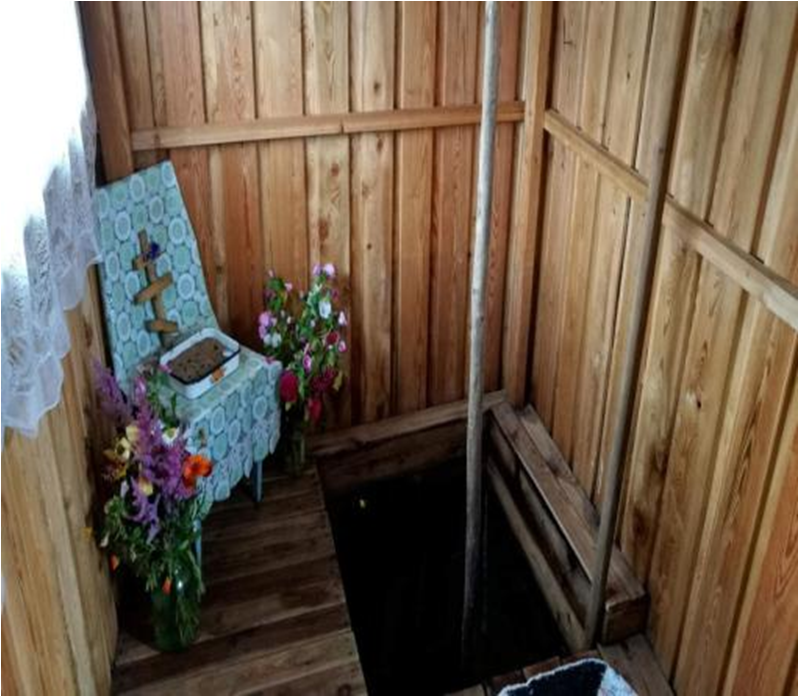 